INDICAÇÃO Nº 1081/2021Sugere ao Poder Executivo Municipal operação “tapa-buracos” (aberto pelo DAE), na Rua Mônaco, defronte ao número 143 no bairro Jardim Europa.   Excelentíssimo Senhor Prefeito Municipal, Nos termos do Art. 108 do Regimento Interno desta Casa de Leis, dirijo-me a Vossa Excelência para sugerir que, por intermédio do Setor competente, seja executada operação “tapa-buracos” (aberto pelo DAE), na Rua Mônaco, defronte ao número 143 no bairro Jardim Europa, neste Município.Justificativa:Munícipes procuraram este vereador cobrando providências em relação á buraco aberto pela equipe de serviços do DAE (Departamento de Água e Esgoto) no endereço supracitado. Segue foto anexa do buraco existente no local que está danificando os veículos, dificultando o tráfego pela rua e aumentando o risco de acidentes, causando transtornos para os motoristas que transitam por essa via.Plenário “Dr. Tancredo Neves”, em 11 de março de 2.021.Reinaldo Casimiro-vereador-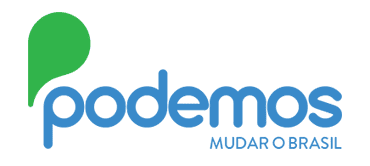 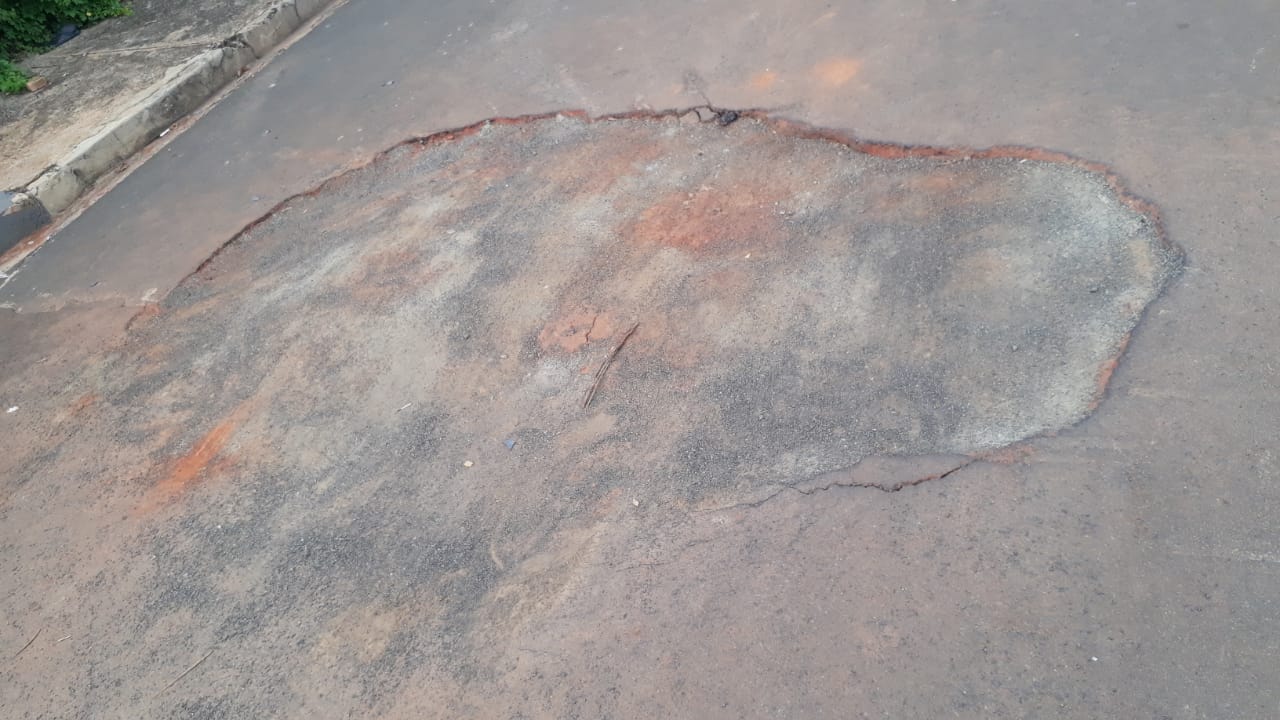 